Minnesota Eligible Area Map for Child and Adult Care Food Program (CACFP) and Summer Food Service Program (SFSP) 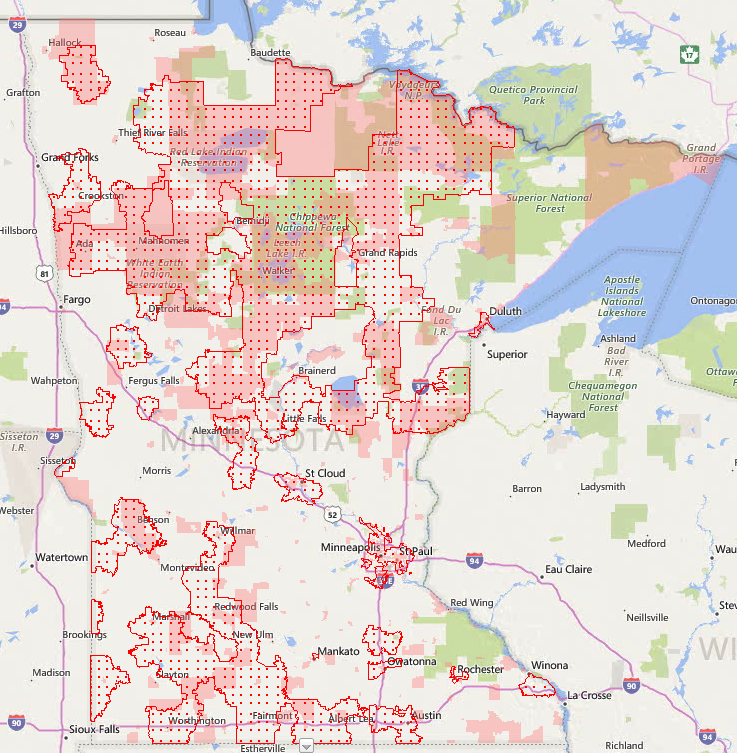 CACFP: Red Dots AreaSFSP: anywhere that is red dots and/or red solid coloring. Youthprise Current Service Area—Serving in Hennepin, Ramsey, Dakota, Anoka, Washington County. 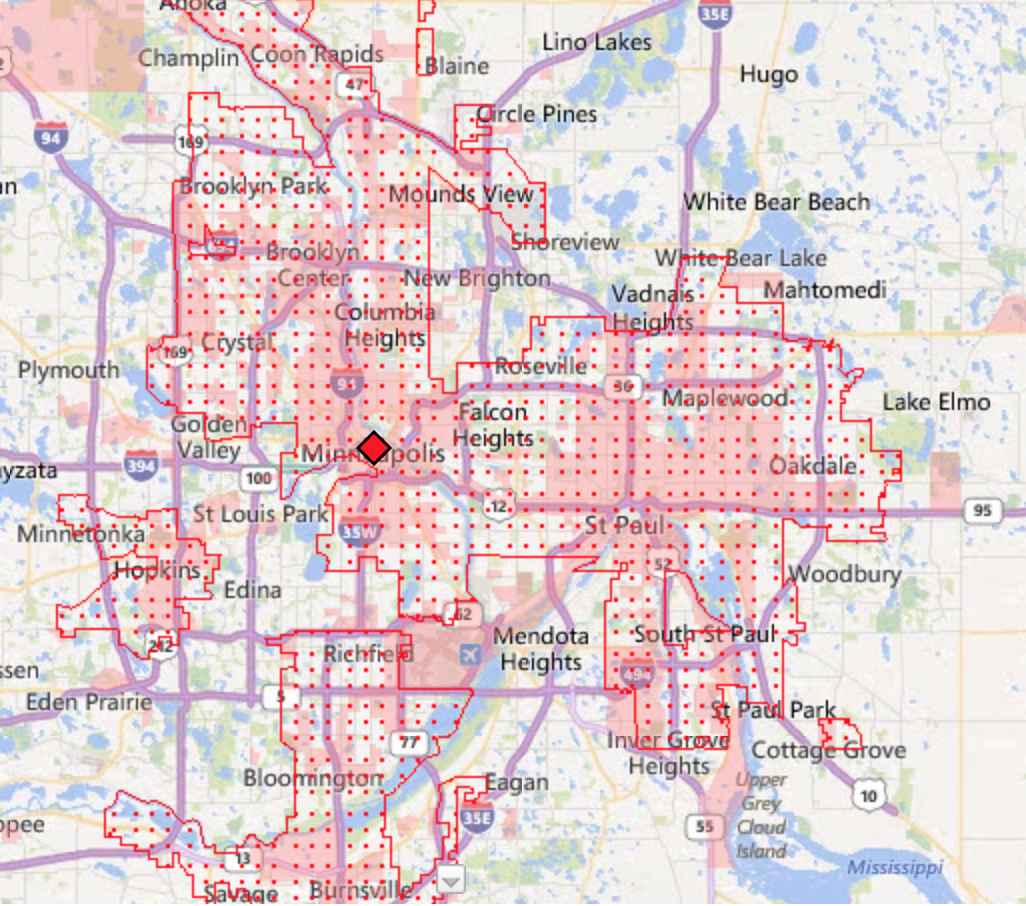 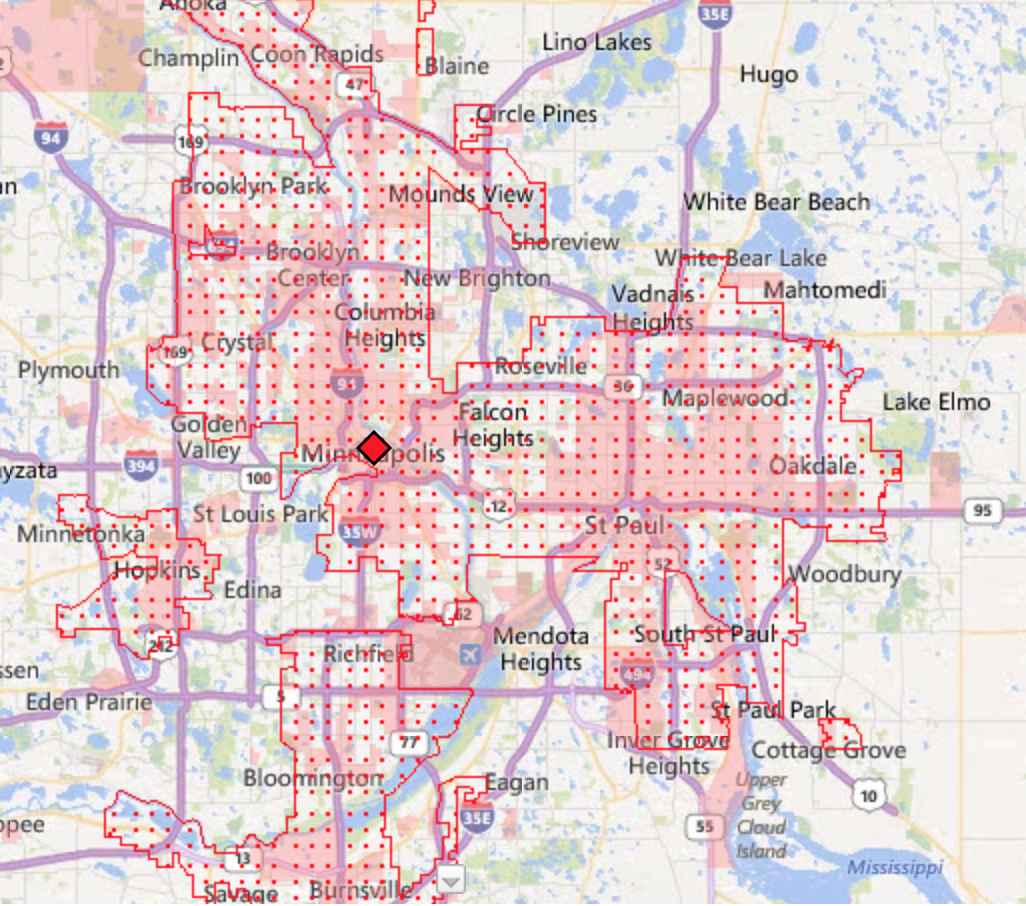 